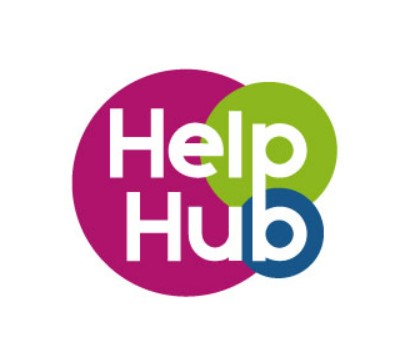 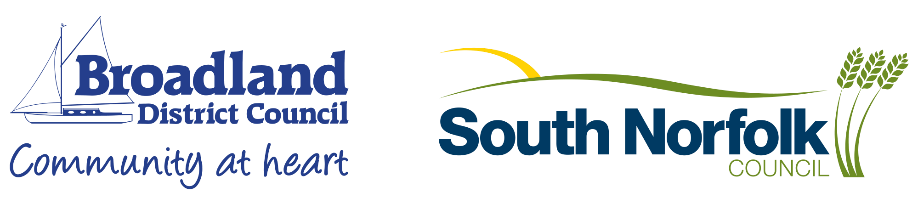 ABOUT YOUABOUT YOUNameAddress and PostcodeTelephoneEmailSECONDARY PERSON – Someone who can confirm your application on your streetSECONDARY PERSON – Someone who can confirm your application on your streetNameAddress and PostcodeTelephoneEmailABOUT YOUR PLAY STREETABOUT YOUR PLAY STREETWhat sort of activities do you plan to carry out on your play street?What sort of activities do you plan to carry out on your play street?When do you hope this will take place? Please include dates and times you plan the road closure will be in place.If you plan to run this on a set day of the month, please state below e.g. the first Sunday of each month.When do you hope this will take place? Please include dates and times you plan the road closure will be in place.If you plan to run this on a set day of the month, please state below e.g. the first Sunday of each month.ABOUT YOUR ROAD CLOSUREABOUT YOUR ROAD CLOSUREHave you enquired or applied for a road closure notice with Norfolk County Council? Please attach proof of this.Have you enquired or applied for a road closure notice with Norfolk County Council? Please attach proof of this.Where are you closing the road to and from? Please provide house numbers, points of interest or junctions to show where this will start and finish.Where are you closing the road to and from? Please provide house numbers, points of interest or junctions to show where this will start and finish.Have you informed all households and businesses on your street of the road closure and how do you plan to advertise the events to your neighbours? Have you informed all households and businesses on your street of the road closure and how do you plan to advertise the events to your neighbours? How much of the grant are you applying for (up to £75) and what will you spend this on? Please give a breakdown of costs. You may be asked for receipts to prove your spending. How much of the grant are you applying for (up to £75) and what will you spend this on? Please give a breakdown of costs. You may be asked for receipts to prove your spending. BANK ACCOUNT DETAILSBANK ACCOUNT DETAILSAccount NameAccount NumberSort CodeAddress Bank Account registered toPrivacy NoticeBroadland and South Norfolk District Council’s take your privacy very seriously. Under data protection legislation, we lawfully process your personal information as a public authority with your consent.By submitting the application, you consent to us processing your personal data in the following way:Validating your applicationContacting you for further information to support your application and inform you of your applications approval or refusalIf your application is successful, we will use your application and inform you of your application approval or refusalIf your application is successful, we will use the details provided to contact you for feedback and request promotional input for council publications and social media channelsWe will retain data in relation to unsuccessful applications for 6 months from the date of entry for administration purposes only. We will retain data relating to successful applications for 5 years from the date of entry. Under data protection law you may have the right to access, rectification, restrict, objective, erasure or portability of your data, as detailed on the Council’s Data Protection Policy on our website. You can contact the Data Protection Officer at data.protection@southnorfolkandbroadland.gov.uk. You have the right to lodge a complaint with the regulator, the Information Commissioner’s Office.Privacy NoticeBroadland and South Norfolk District Council’s take your privacy very seriously. Under data protection legislation, we lawfully process your personal information as a public authority with your consent.By submitting the application, you consent to us processing your personal data in the following way:Validating your applicationContacting you for further information to support your application and inform you of your applications approval or refusalIf your application is successful, we will use your application and inform you of your application approval or refusalIf your application is successful, we will use the details provided to contact you for feedback and request promotional input for council publications and social media channelsWe will retain data in relation to unsuccessful applications for 6 months from the date of entry for administration purposes only. We will retain data relating to successful applications for 5 years from the date of entry. Under data protection law you may have the right to access, rectification, restrict, objective, erasure or portability of your data, as detailed on the Council’s Data Protection Policy on our website. You can contact the Data Protection Officer at data.protection@southnorfolkandbroadland.gov.uk. You have the right to lodge a complaint with the regulator, the Information Commissioner’s Office.Applicant SignaturePrint NameDatePlease send your application to the Communities Team via post or email.Communities Team, Broadland and South Norfolk District Council, The Horizon Centre, Broadland Business Park, Peachman Way, Norwich NR7 0WF     Email communities@southnorfolkandbroadland.gov.uk                                 Telephone: 01603 430611Please send your application to the Communities Team via post or email.Communities Team, Broadland and South Norfolk District Council, The Horizon Centre, Broadland Business Park, Peachman Way, Norwich NR7 0WF     Email communities@southnorfolkandbroadland.gov.uk                                 Telephone: 01603 430611